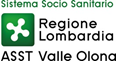 Mod. JDICHIARAZIONE CONFLITTO DI INTERESSI(ai sensi degli artt. 46 e 47 del D.P.R. 28 dicembre 2000 n. 445 e succ. mod., consapevole delle conseguenze di cui all’art. 75, comma 1, del D.P.R. medesimo nonché delle sanzioni previste dall’art. 76, per le ipotesi di falsità in atti e dichiarazioni mendaci)Il/La sottoscritto/a ___________________________________________nato/a a ____________________________________il ______________________________e residente a _____________________________________________________________in via _______________________________________________________C.F. _________________________________________in qualità di ______________________________________________________________________________________________                    (Responsabile Scientifico/docente/relatore/formatore/esperto di contenuto/ tutor/moderatore)all’evento ____________________________________________________________________ID. n._______________________DICHIARA sotto la propria personale responsabilità ai sensi e per gli effetti dell’art. 48 comma 25 del DL 30 settembre 2003, n. 269, convertito con modificazioni dalla L. 24 novembre 2003, n. 326 e delle altre norme vigenti sulla verifica e dichiarazione di assenza di conflitto di interessi:□ di non avere interessi diretti o indiretti con industrie farmaceutiche ed altri sponsor commerciali o con altri soggetti pubblici e/o privati (1) che possano pregiudicare la finalità esclusiva di educazione/formazione dei professionisti della Sanità nell’attività formativa □ se si specificare: ____________________________________________________________________________________________________________________________________________________________________________________________________□ di non indurre comportamenti contrari alle norme vigenti e al codice etico comportamentale vigente all'interno della Azienda/Agenzia/Istituto e al codice deontologico della propria professione così come approvato dal proprio ordine;DICHIARA INOLTRE(ai sensi dell’art. 76 dell’Accordo Stato Regioni del 2 febbraio 2017)□ che nell’ultimo biennio non ha avuto rapporti di natura finanziaria e lavorativa con soggetti portatori di interessi commerciali in ambito sanitario;□ che nell’ultimo biennio ha avuto i seguenti rapporti di natura finanziaria e lavorativa con soggetti portatori di interessi commerciali in ambito sanitario:1)_________________________________________________________________________________________________________2)_________________________________________________________________________________________________________3)_________________________________________________________________________________________________________…Data _________________________________                In fede *_____________________________________________ (1) Perché sussista conflitto di interessi è necessario che il relatore abbia o abbia avuto nell’ultimo biennio, una qualsiasi forma di cointeressenza diretta o indiretta e/o sussista un qualsiasi rapporto di interesse con industrie farmaceutiche e di strumenti o presidi sanitari e/o sia titolare o compartecipe di quote di imprese, rapporti che possano in tal modo configurare il docente/relatore come portatore di interessi commerciali che potrebbero trarre vantaggio dalla sua attività di docente /relatore di personale appartenente all’ambito del S.S.N. Si precisa che la prescrizione di farmaci nell’ambito dell’attività clinica dei professionisti sanitari - effettuata secondo criteri di ragionevolezza e coerenza - non è annoverabile tra i rapporti con aziende farmaceutiche e di strumenti o presidi sanitari idonei a configurare fattispecie di conflitto di interesse. * Ai sensi dell’art. 38 D.P.R. 445/2000, la dichiarazione è sottoscritta dall'interessato in presenza del dipendente addetto ovvero sottoscritta e presentata unitamente a copia fotostatica non autenticata di un documento di identità del sottoscrittore.